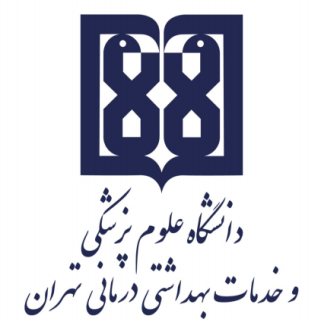 معاونت آموزشيمركز مطالعات و توسعه آموزش علوم پزشکیواحد برنامهریزی آموزشیچارچوب  طراحی«طرح دوره»اطلاعات درس:گروه آموزشی ارایه دهنده درس: نانو فناوری پزشکیعنوان درس: سیستمهای اطلاع رسانی پزشکیکد درس:	07		   نوع و تعداد واحد: 5/0 واحد نظری- 5/0 واحد عملینام مسؤول درس: دکتر نصرالله طباطباییمدرس/ مدرسان: دکتر  مهدی آدابی – دکتر شرمین خرازیپیشنیاز/ همزمان: ----رشته و مقطع تحصیلی: دوره کارشناسی ارشد (MSc) رشته نانو فناوری پزشکیاطلاعات مسؤول درس:رتبه علمی: استادیاررشته تخصصی: مهندسی پزشکیمحل کار:   دانشکده فناوریهای نوین پزشکیتلفن تماس: 43052135نشانی پست الکترونیک: sharmin.kharrazi@yahoo.co.inتوصیف کلی درس (انتظار میرود مسؤول درس ضمن ارائه توضیحاتی کلی، بخشهای مختلف محتوایی درس را در قالب یک یا دو بند، توصیف کند): اهداف کلی/ محورهای توانمندی:دانشجو بايد در پايان اين درس بتواند اجزاء مختلف يك رايانه شخصي را بشناسد و عملكرد هر يك را بداند، با سيستم عامل ويندوز آشنا شده ،بتواند آن را نصب ورفع ايراد بكندو كار با برنامه هاي كاربردي  مهم آن را  فراگيرد. همچنين  توانائي  استفاده از الگوهاي  كتابخانه اي و  روشهاي مختلف جستجو در بانكهاي اطلاعاتي مهم در رشته تحصيلي خود را داشته باشد و با سرويسهاي كتابخانه اي دانشگاه محل تحصيل خود آشنا شود. از جمله اهداف ديگر اين درس آشنائي با مرور گرهاي معروف اينترنت بوده  به طوري كه دانشجو  بتواند با موتورهاي  جستجو كار كند  وبا سايتهاي معروف ومفيد اطلاعاتي رشته خود آشنا شود.  در نهايت دانشجو بايد توانائي  ايجاد و استفاده  از پست الكترونيكي جهت ارسال و دريافت نامه و فايل را داشته باشد.شرح درس و رئوس مطالب نظری(26 ساعت):- آشنایی با اصول و مراحل پژوهش- آيين نگارش و نگارش علمي- جستجوی منابع Google، Google scholar، Medline،Embase ،Biological Abstract ، Web of Science و مانند آن- آشنائي با اصول رسم منحنی در نرم افزارهایی مانند Excel، Origin و Prism- اصول ارائه مطالب علمي (Presentation)- آشنایی با اصول و تنظیمات Word و Power point- اصول نگارش پروپوزال، پایان نامه، مقاله و گزارش علمی- شاخصهاي اساسي علم سنجي- کار با نرم افزارهاي مدیریت مراجع - تخلف در پژوهش- آیین نگارش (فارسی و انگلیسی)رئوس مطالب عملي(9 ساعت):آشنايي با مطالب نظري مطرح شده در كلاس و انجام عملی کارهای مطرح شدهرویکرد آموزشی: روشهای یاددهی- یادگیری با عنایت به رویکرد آموزشی انتخاب شده:رویکرد مجازی کلاس وارونه 	 یادگیری مبتنی بر بازی دیجیتال یادگیری مبتنی بر محتوای الکترونیکی تعاملی یادگیری مبتنی بر حل مسئله (PBL) 	 یادگیری اکتشافی هدایت شده 	 یادگیری مبتنی بر سناریوی متنی 	 یادگیری مبتنی بر مباحثه در فروم 	سایر موارد (لطفاً نام ببرید) -------رویکرد حضوری سخنرانی تعاملی (پرسش و پاسخ، کوئیز، بحث گروهی و ...) 	 بحث در گروههای کوچک 	 ایفای نقش 	 یادگیری اکتشافی هدایت شده 	 یادگیری مبتنی بر تیم (TBL) 	 یادگیری مبتنی بر حل مسئله (PBL) 	 یادگیری مبتنی بر سناریو 		 استفاده از دانشجویان در تدریس (تدریس توسط همتایان) 	 یادگیری مبتنی بر بازی سایر موارد (لطفاً نام ببرید) -------رویکرد ترکیبیترکیبی از روشهای زیرمجموعه رویکردهای آموزشی مجازی و حضوری، به کار میرود.لطفا نام ببرید ....................وظایف و انتظارات از دانشجو:منظور وظایف عمومی دانشجو در طول دوره است. وظایف و انتظاراتی  نظیر حضور منظم در کلاس درس، انجام تکالیف در موعد مقرر، مطالعه منابع معرفی شده و مشارکت فعال در برنامههای کلاسروش ارزیابی دانشجو: بصورت مكتوب و عملي با نظر استادذکر نوع ارزیابی (تکوینی/تراکمی):         ذکر روش ارزیابی دانشجوذکر سهم ارزشیابی هر روش در نمره نهایی دانشجوارزیابی تکوینی (سازنده): ارزیابی دانشجو در طول دوره آموزشی با ذکر فعالیتهایی که دانشجو به طور مستقل یا با راهنمایی استاد انجام میدهد. این نوع ارزیابی میتواند صرفا با هدف ارایه بازخورد اصلاحی و رفع نقاط ضعف و تقویت نقاط قوت دانشجو صورت پذیرفته و یا با اختصاص سهمی از ارزیابی به آن، در نمره دانشجو تأثیرگذار باشد و یا به منظور تحقق هر دو هدف، از آن استفاده شود.  نظیر: انجام پروژههای مختلف، آزمونهای تشخیصی ادواری، آزمون میان ترم مانند کاربرگهای کلاسی و آزمونک (کوییز) های کلاسی ارزیابی تراکمی (پایانی): ارزیابی دانشجو در پایان دوره است که برای مثال میتواند شامل موارد زیر باشد:  آزمونهای کتبی، شفاهی و یا عملی با ذکر انواع آزمونها برای مثال آزمونهای کتبی شامل آزمونهای کتبی بسته پاسخ اعم از «چندگزینهای»، «جورکردنی گسترده»، «درست- نادرست» و آزمونهای کتبی باز پاسخ اعم از تشریحی و کوته پاسخ، آزمونهای استدلالی نظیر آزمون ویژگیهای کلیدی، سناریونویسی با ساختن فرضیه و ....، آزمونهای عملی که برای مثال میتواند شامل انواع آزمونهای ساختارمند عینی نظیر OSCE، OSLE و ... و یا ارزیابی مبتنی بر محل کار با استفاده از ابزارهایی نظیرDOPS، لاگبوک، کارپوشه (پورت فولیو)، ارزیابی 360 درجه و ..... باشد.      منابع: منابع شامل کتابهای درسی، نشریههای تخصصی، مقالهها و نشانی وبسایتهای مرتبط میباشد.      الف) کتب:      ب) مقالات:      ج) محتوای الکترونیکی:      د) منابع برای مطالعه بیشتر: مجازی  حضوری ترکیبینام مدرس/ مدرسانفعالیتهای یادگیری/ تکالیف دانشجو روش تدریسعنوان مبحثجلسهدکتر طباطباییپرسی و  پاسخ کوتاهترکیبیآشنایی با اصول روش تحقیق1دکتر شرمین خرازیپرسی و  پاسخ کوتاهترکیبیجستجوی  منابع  Google2دکتر شرمین خرازیپرسی و  پاسخ کوتاهترکیبیجستجوی  منابع  ISI Web of science3دکتر مهدی آدابیپرسی و  پاسخ کوتاهترکیبیجستجوی  منابع  PubMed و Scopus4دکتر مهدی آدابی و طباطباییپرسی و  پاسخ کوتاهترکیبیمدیریت مراجع5دکتر مهدی آدابیپرسی و  پاسخ کوتاهترکیبیExcel6دکتر طباطباییپرسی و  پاسخ کوتاهترکیبیPower point Prezi 7دکتر شرمین خرازیپرسی و  پاسخ کوتاهترکیبیاصول آیین نگارش8دکتر شرمین خرازی و طباطباییپرسی و  پاسخ کوتاهترکیبیOrigin Prism9دکتر شرمین خرازیپرسی و  پاسخ کوتاهترکیبیساختار پروپوزال، پایاننامه، گزارش10دکتر طباطباییپرسی و  پاسخ کوتاهترکیبیدزدی ادبی11دکتر طباطباییپرسی و  پاسخ کوتاهترکیبیWord12چک لیست ارزیابی طرح دوره چک لیست ارزیابی طرح دوره چک لیست ارزیابی طرح دوره چک لیست ارزیابی طرح دوره چک لیست ارزیابی طرح دوره چک لیست ارزیابی طرح دوره چک لیست ارزیابی طرح دوره چک لیست ارزیابی طرح دوره    چگونگی پردازش طرح با توجه به معیارها   چگونگی پردازش طرح با توجه به معیارها   چگونگی پردازش طرح با توجه به معیارهامعیارهای ارزیابیآیتمنام درسرشته مقطعگروهتوضیحات در خصوص موارد نیازمند اصلاحنیازمند اصلاحقابل قبولمعیارهای ارزیابیآیتمنام درسرشته مقطعگروهبه اطلاعات کلی درس اعم از گروه آموزشی ارایه دهنده درس، عنوان درس، کد درس، نوع و تعداد واحد، نام مسؤول درس و سایر مدرسان، دروس پیش نیاز و همزمان و رشته و مقطع تحصیلی اشاره شده است. اطلاعات درساطلاعات مسؤول درس اعم از رتبه علمی، رشته تخصصی، اطلاعات تماس و ...  درج شده است.اطلاعات مسؤول درسبخشهای مختلف محتوایی درس در حد یک یا دو بند معرفی شده است.توصیف کلی درساهداف کلی/ محورهای توانمندی  با قالب نوشتاری صحیح درج شدهاند..اهداف کلی/ محورهای توانمندیاهداف اختصاصی/ زیرمحورهای هر توانمندی با قالب نوشتاری صحیح درج شدهاند.اهداف اختصاصی/ زیرمحورهای هر توانمندیرویکرد آموزشی مورد نظر در ارایه دوره اعم از حضوری، مجازی و ترکیبی مشخص شده است. رویکرد آموزشیروشهای یاددهی و یادگیری درج شدهاند.روشهای یاددهی- یادگیریجدول مربوط به تقویم درس، به طور کامل تکمیل شده است.تقویم درسوظایف و انتظارات از دانشجویان نظیر حضور منظم در کلاس درس، انجام تکالیف در موعد مقرر، مطالعه منابع معرفی شده و مشارکت فعال در برنامههای کلاس و ... تعریف شده و درج گردیده است.وظایف و انتظارات از دانشجونحوه ارزیابی دانشجو  با ذکر نوع ارزیابی (تکوینی/تراکمی)، روش ارزیابی و سهم هر نوع/ روش ارزیابی در نمره نهایی دانشجو، درج شده است.نحوه ارزیابی دانشجوکتابهای درسی، نشریههای تخصصی، مقالهها و  نشانی وبسایتهای مرتبط، معرفی شدهاندمنابع